ZAPISE SO PRIPRAVILI UČENCI 1.A: MAKS, LOVRO, MAJA, AHAC, PAVLINA IN NEŽA.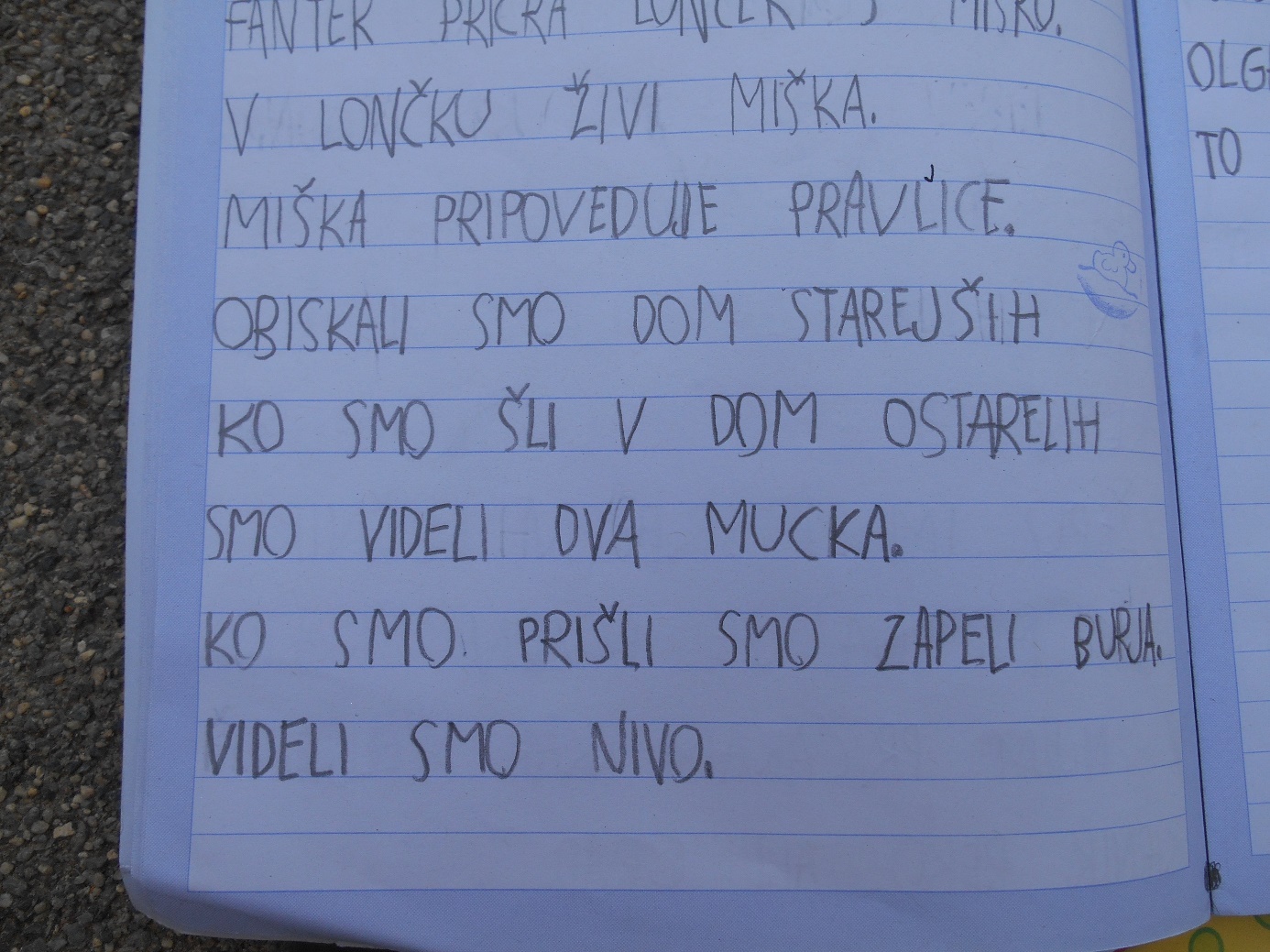 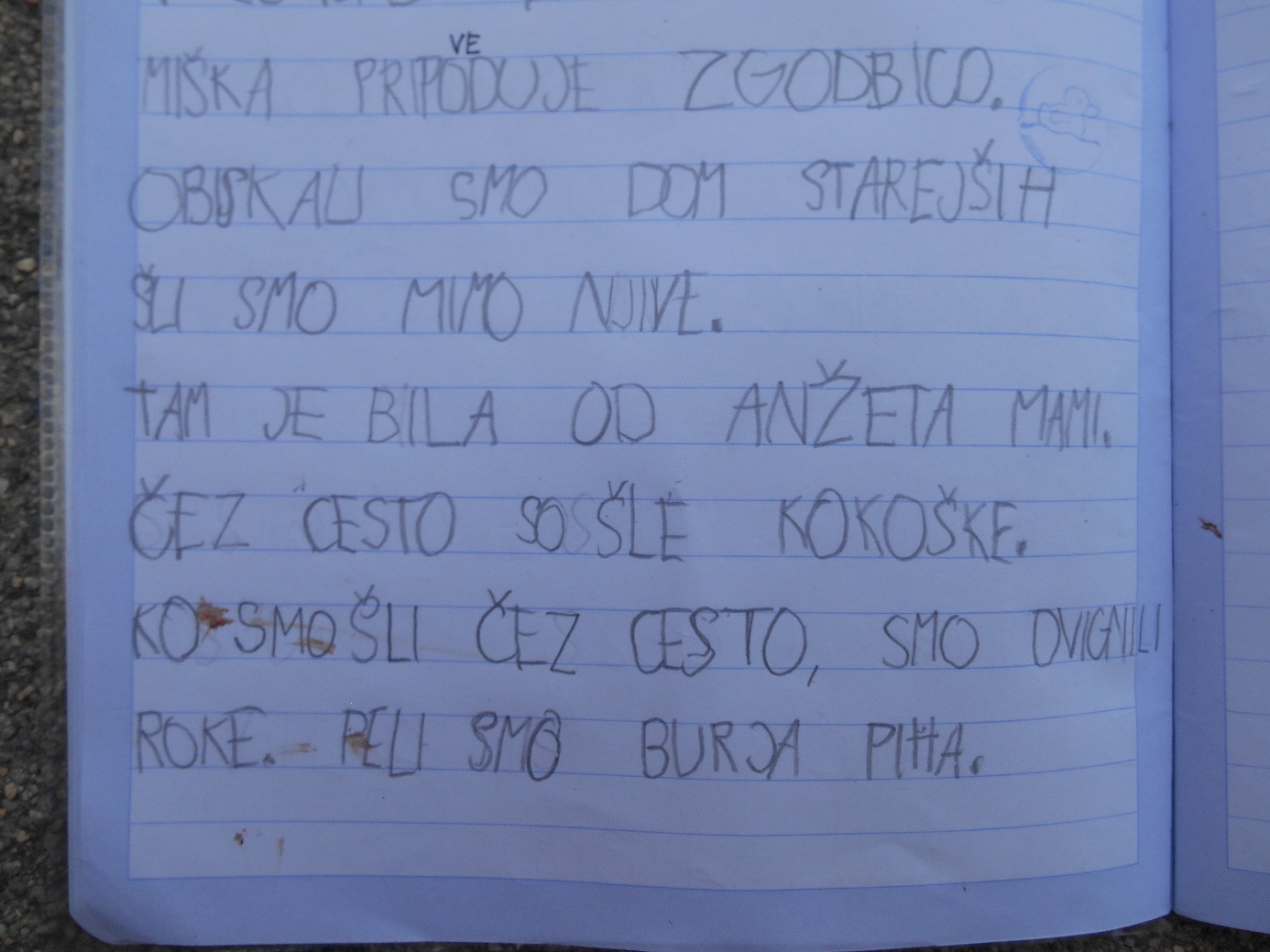 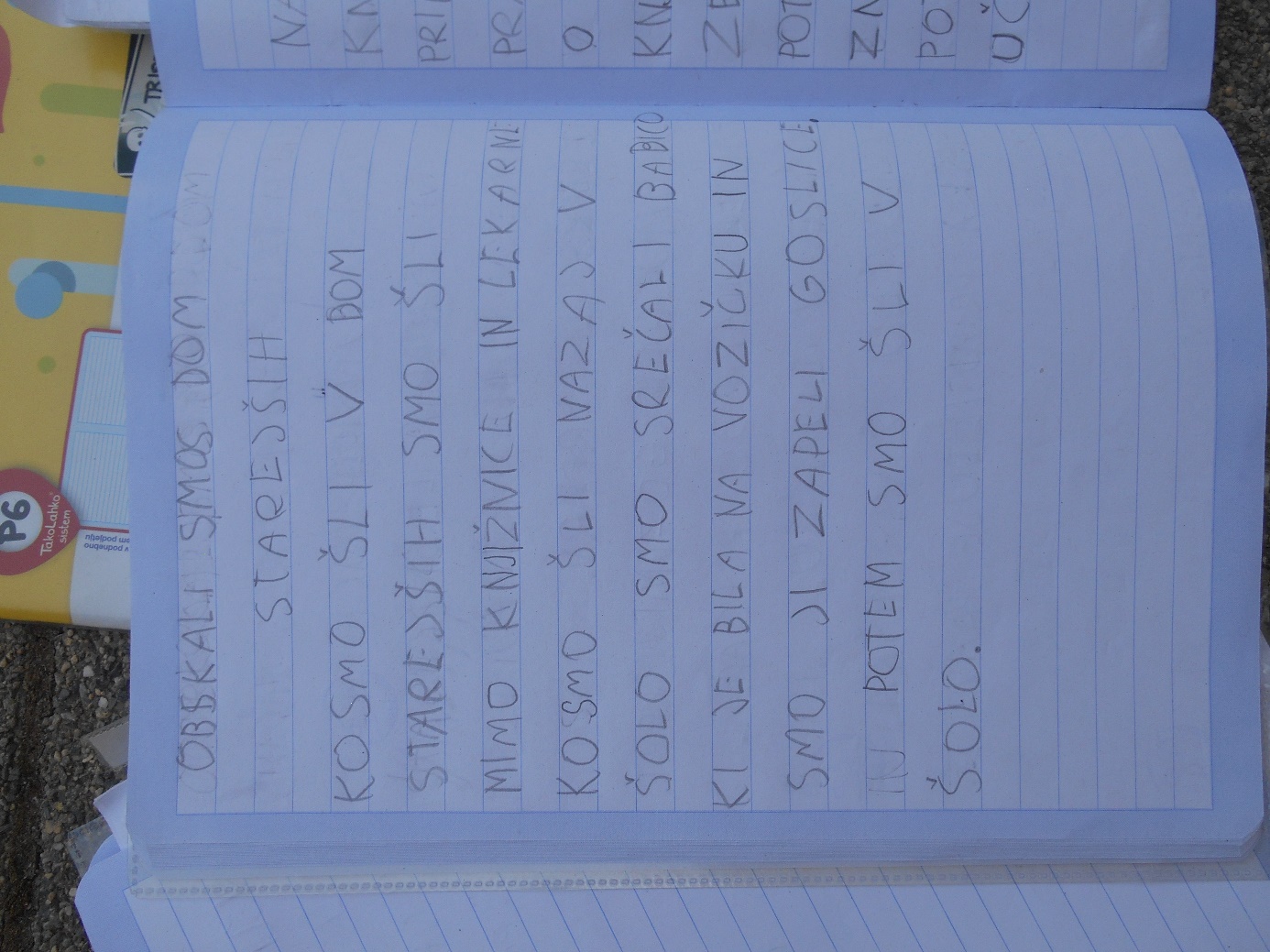 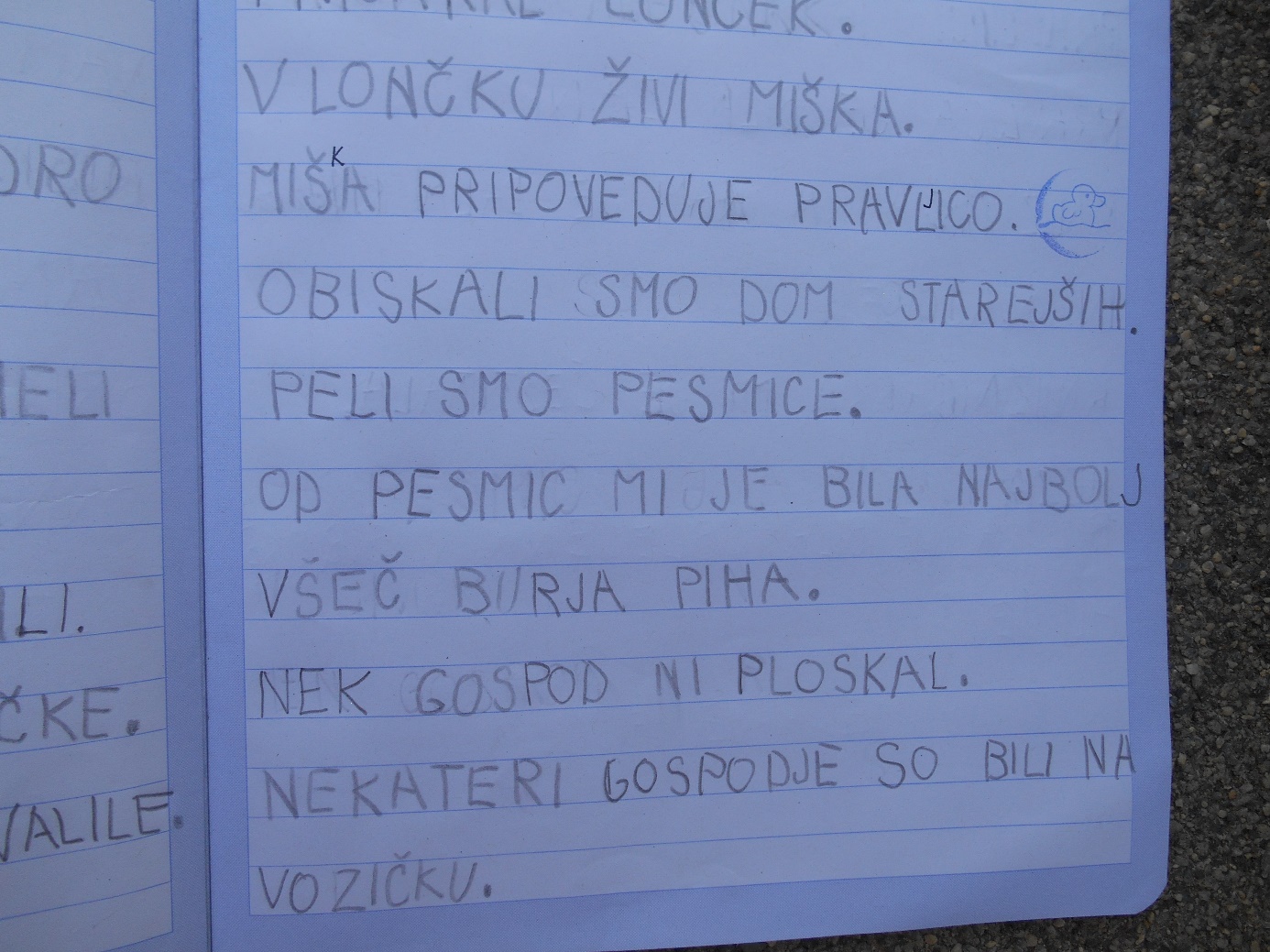 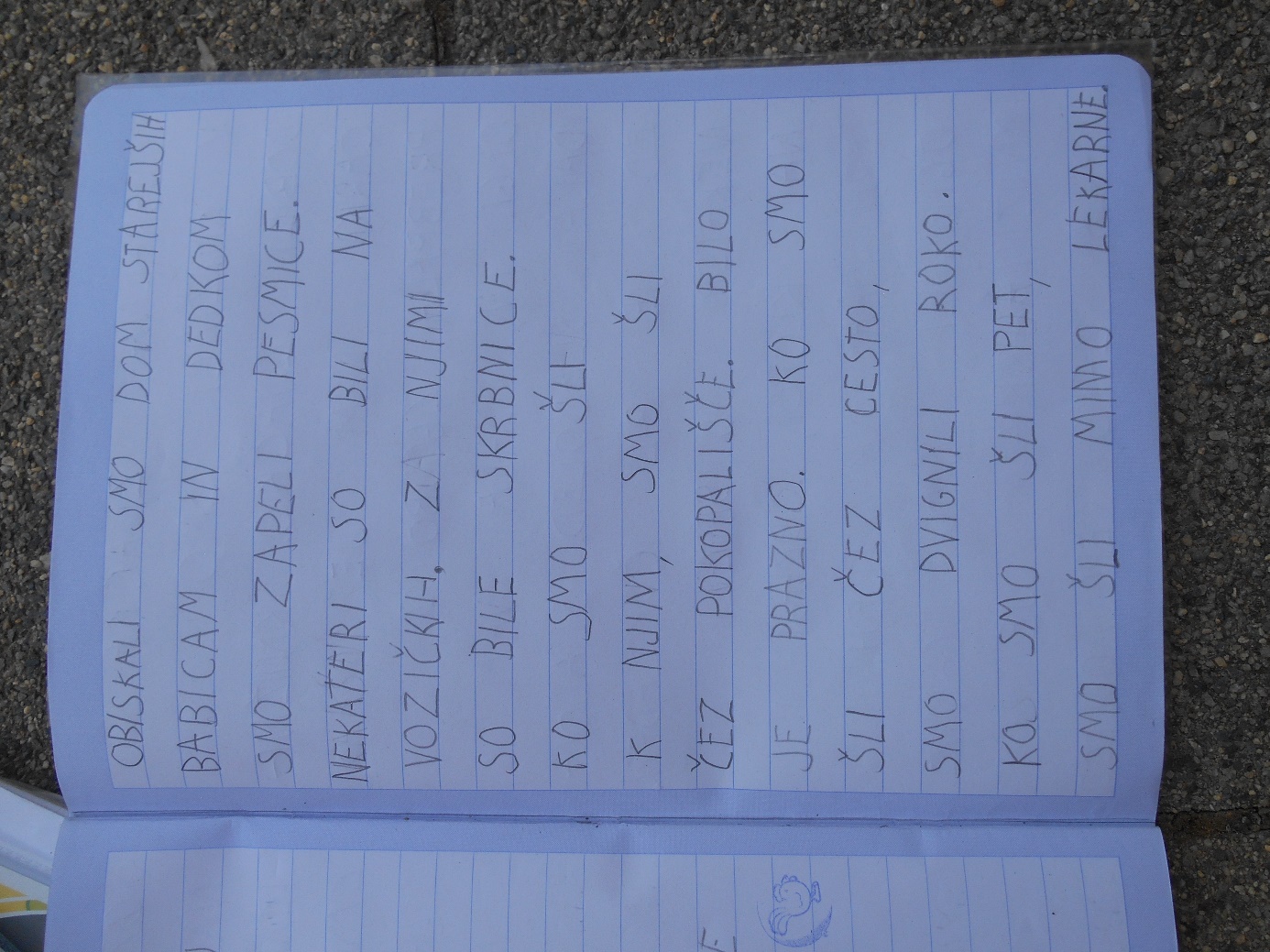 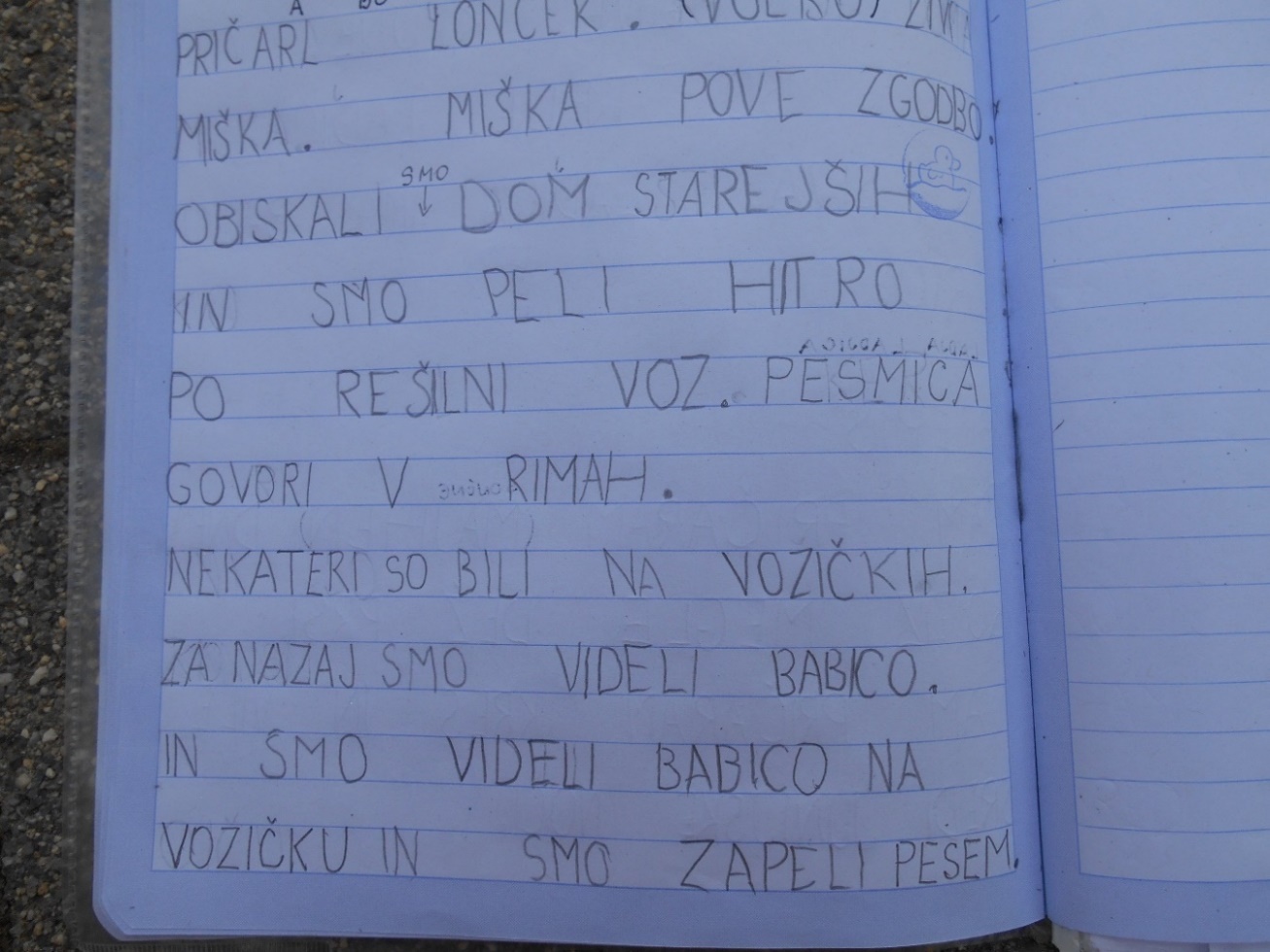 